GILFORD CONSERVATION COMMISSION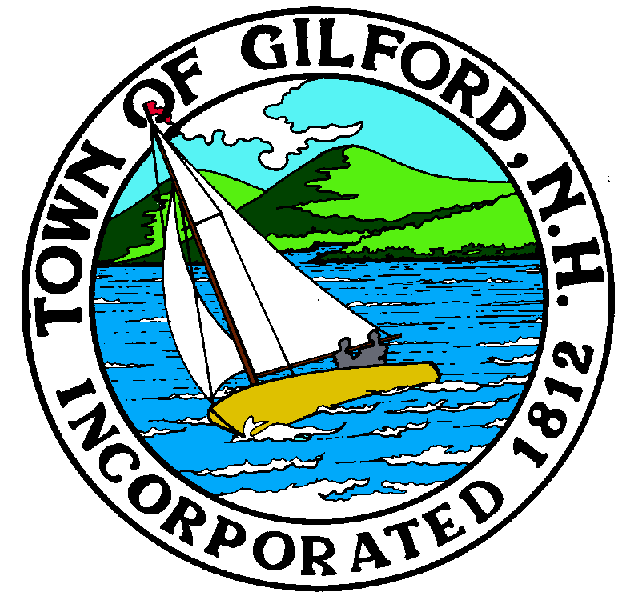 TUESDAYOCTOBER 17, 2023GILFORD TOWN HALL47 CHERRY VALLEY ROADGILFORD, NH  032497:00 P.M.You may attend the meeting in person at the Town Hall, or join the meeting remotely with a computer, tablet or smartphone by using the following link: 
https://global.gotomeeting.com/join/859301829 
You can also dial in using your phone. 
United States: +1 (646) 749-3122 
Access Code: 859-301-829
REMOTE PARTICIPATION IS PROVIDED AS A COURTESY.  SHOULD THERE BE TECHNICAL DIFFICULTIES WITH THE TOWN’S SYSTEM, THE MEETING/HEARING WILL NOT BE ADJOURNED.PLEDGE OF ALLEGIANCEATTENDANCE:Call Meeting to OrderEstablish a Quorum Approval of AgendaAPPLICATIONS:1.	Standard Dredge and Fill, Wetlands Permit Application for David & Kelly Meek at 258 Edgewater Drive on Tax, Map & Lot #218-008.000NON-PUBLIC:  (If Needed) Non-public Session Per RSA 91-A:3 II (d) Consideration of the acquisition, sale, or lease of real or personal property which, if discussed in public, would likely benefit a party or parties whose interests are adverse to those of the general community. OTHER BUSINESS:Forest Land Improvements – Tim Nolan- Invoices for Easement Monitoring:  Rogers = $250.00, Bean = $175.00, Campbell = $100.00, McLaughlin = $100.00, Winsheblo = $250.00 and Muelke = $225.00.New Hampshire Association of Conservation Commissions Membership dues of $675.00Land Encroachment Site Review OtherCORRESPONDENCE / WORKSHOPS:  MINUTES:  ADJOURNMENT:	